¿Qué es ADEFOVIR? 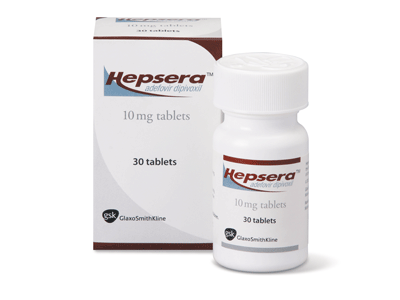 ¿Qué dosis debo tomar? Debe tomarun comprimido una vez al día: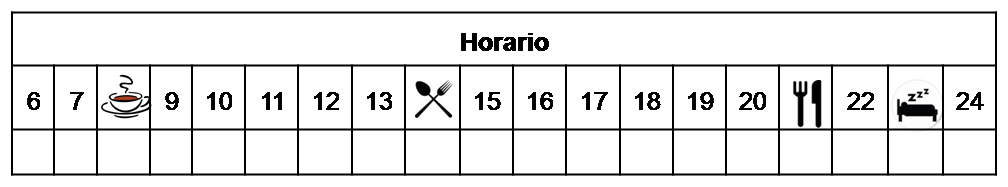 ¿Cómo debería tomar ADEFOVIR? Deberá tomar la dosis indicada con o sin alimentos una vez al día. No fraccione ni mastique  los comprimidos. ¿Qué hago si olvido una dosis? Tómela si quedan más de 12 horas para la próxima dosis, y continúe su tratamiento con normalidad. En caso de vómito, tómela de nuevo si ha pasado menos de 30 minutos desde que ha tomado el medicamento.¿Qué debe contarle a su médico y farmacéutico antes de empezar el tratamiento? Historial de alergia a Adefovir o alguno de sus excipientesHistorial de enfermedad  renal o hepática.Embarazo o lactancia¿Qué efectos adversos puedo tener? - Muy frecuentes (1 de cada 10 personas): Cansancio.-  Frecuentes (5 de cada 100 personas):Insomnio, somnolencia, dolor de cabeza dolor abdominal, diarrea, nauseas y vómitos.-  Graves (menos de 1 de cada 1000 personas): Pancreatitis y alteraciones renalesPodemos aliviar algunos de estos síntomas siguiendo las instrucciones de la hoja “¿Qué hago si….?”¿ADEFOVIR puede interaccionar con otros medicamentos? Debe informar a su médico y farmacéutico de toda la medicación y productos naturales que tome.